Phonics/ReadingMrs Hughes and Jade’s group – include the alternative representations of the sounds – e.g. ai, ay, a_e in your listsMr Hannah’s group see Class 3 page for activity. Writing:Maths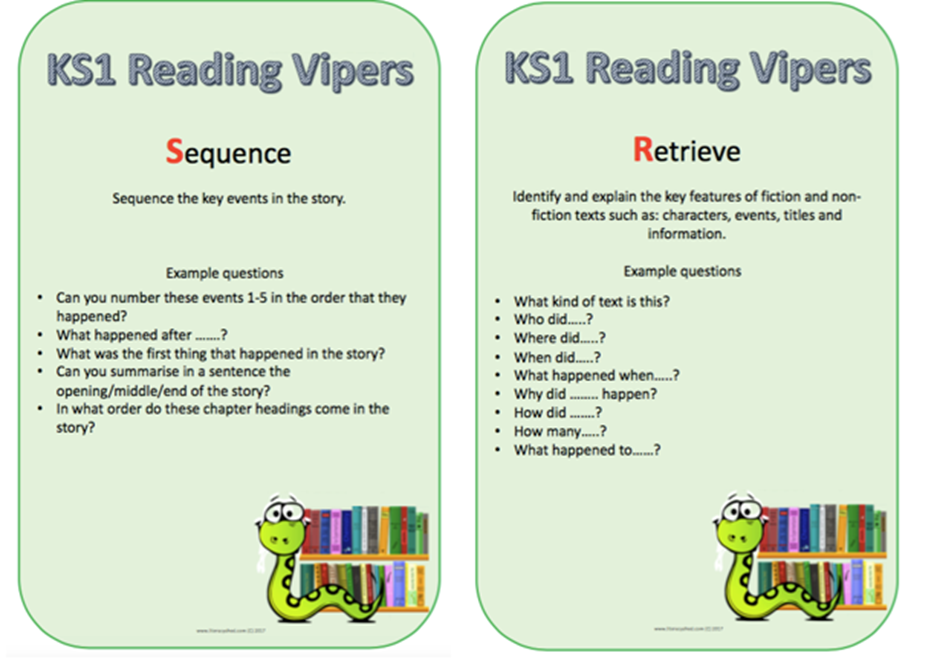 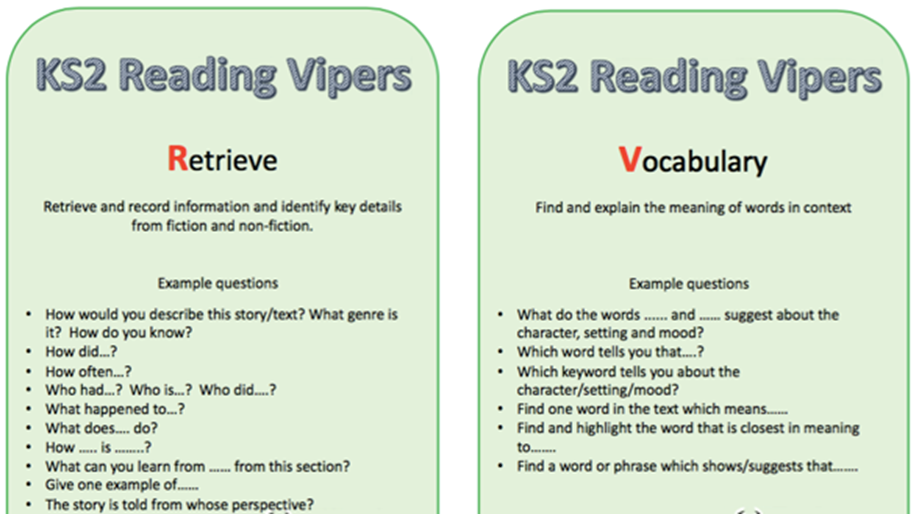 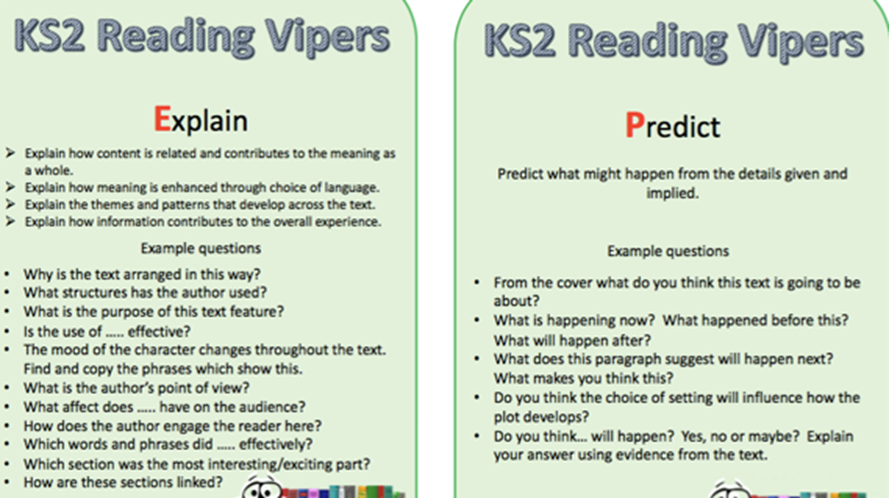 MondayTuesdayWednesdayThursdayFridayPlay a game on Phonics Play https://www.phonicsplay.co.uk/Play a game on Phonics Play https://www.phonicsplay.co.uk/Play a game on Phonics Play https://www.phonicsplay.co.uk/Play a game on Phonics Play https://www.phonicsplay.co.uk/Play a game on Phonics Play https://www.phonicsplay.co.uk/Write a list of words containing the sound of the day.Mrs Penhaligan’s group: ure Mrs Hughes’ group: scr Jade’s group: ayWrite a list of words containing the sound of the day.Mrs Penhaligan’s group: ear Mrs Hughes’ group: sm Jade’s group: ueWrite a list of words containing the sound of the day.Mrs Penhaligan’s group: str Mrs Hughes’ group: ey Jade’s group: aw Write a list of words containing the sound of the day.Mrs Penhaligan’s group: cl Mrs Hughes’ group: ph Jade’s group: ph Write a list of words containing the sound of the day.Mrs Penhaligan’s group: dr Mrs Hughes’ group: ay Jade’s group: ey Choose a different way to practice your tricky words each day from the list below.Choose a different way to practice your tricky words each day from the list below.Choose a different way to practice your tricky words each day from the list below.Choose a different way to practice your tricky words each day from the list below.Choose a different way to practice your tricky words each day from the list below.Write each spelling twice – once in lower case and once in upper case ( CAPITALS)Chalk them outsideBubble write – use bubble writingWrite them in alphabetical orderUse each of your spellings in a sentenceMrs Dunnwouldn’tshouldn’t knives loavesbabies stories cries watchesstitches churchesMrs Riceearly  earthcircle  completeconsider continuedecide describedifferent difficultdisappearMrs Penhaliganso    do    some     come    were Mrs Hugheswant    are    our     today    where Jadewant    are    our     today    whereReading (at least 20 minutes a day)Read your own book or share a story together.  Every few pages look at and have a go at answering 1-3 of the vipers questions – see below.  At the end of the week, choose one story you have read and try and summarise it. You could write it down or tell a grown up.  Remember to ask for sponsorship for Read for Good!MondayTuesdayWednesdayThursdayFridayLook at the picture below and either read the story starter yourself or ask a grown up to help you read it. Answer these questions. Write some of them down and answer some of them verbally (tell your grown up!) What had happened when Brian fed the biscuits to his dogs?How quickly did they grow to this size do you think?Did Brian give the biscuits to anything/anyone else?Have the creatures stopped growing?What are the benefits/problems with having such enormous pets?Is there a way for Brian to restore his animals to their original size?Sentence challenge!Can you use a colon to start a list? Remember to use commas to separate the items in your list!E.g. To feed his dogs every morning Brian needed: two enormous tractor tyres, a mountain of dog food, a gallon of water and a safe distance between himself and his overgrown chums.You could write a similar list or think of something different. E.g. where did Brian walk to exercise his giant dogs?You are going to write a story to go with the picture over the next 3 days.Today write the start of a story explaining how the dogs grew so big. Try and remember:capital letters, full stops, commas, apostrophes.Use exciting vocabulary and try and start sentences in a variety of ways.Today write the middle part of your story. Remember to read through what you wrote yesterday.You might like to think about an adventure or problem that the dogs and Brian might have. Keep reading through and checking it makes sense.Write the end of your story today.Things you might want to think about:Do the dogs shrink or do they stay large? Does Brian keep them? Read your finished story to a grown up. I would LOVE to read them so if your adult is able to email them to me, ask them to.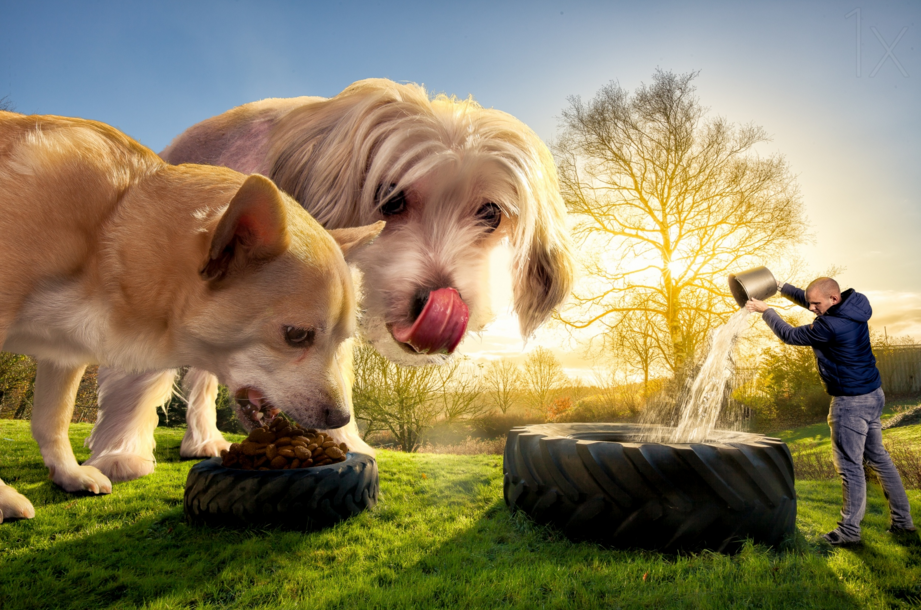 Story starter!Brian had often bought things from the market that had turned out to be the most outrageous, disappointing fakes.He had presumed that the magic biscuits would have been exactly the same. How wrong he had been...Story starter!Brian had often bought things from the market that had turned out to be the most outrageous, disappointing fakes.He had presumed that the magic biscuits would have been exactly the same. How wrong he had been...Story starter!Brian had often bought things from the market that had turned out to be the most outrageous, disappointing fakes.He had presumed that the magic biscuits would have been exactly the same. How wrong he had been...Story starter!Brian had often bought things from the market that had turned out to be the most outrageous, disappointing fakes.He had presumed that the magic biscuits would have been exactly the same. How wrong he had been...Story starter!Brian had often bought things from the market that had turned out to be the most outrageous, disappointing fakes.He had presumed that the magic biscuits would have been exactly the same. How wrong he had been...MondayTuesdayWednesdayThursdayFridayComplete the assigned tasks on Mathletics.Complete the assigned tasks on Mathletics.Complete the assigned tasks on Mathletics.Complete the assigned tasks on Mathletics.Complete the assigned tasks on Mathletics.Choose a times table. Write all the number facts for each times table.For example: 1x 5 = 5     5x 1 = 5      5÷5 = 1      5÷1=5                         2x5 = 10   5 x2 = 10   10÷2 = 5    10 ÷5 = 2   etcYou could do a different table each day.Choose a times table. Write all the number facts for each times table.For example: 1x 5 = 5     5x 1 = 5      5÷5 = 1      5÷1=5                         2x5 = 10   5 x2 = 10   10÷2 = 5    10 ÷5 = 2   etcYou could do a different table each day.Choose a times table. Write all the number facts for each times table.For example: 1x 5 = 5     5x 1 = 5      5÷5 = 1      5÷1=5                         2x5 = 10   5 x2 = 10   10÷2 = 5    10 ÷5 = 2   etcYou could do a different table each day.Choose a times table. Write all the number facts for each times table.For example: 1x 5 = 5     5x 1 = 5      5÷5 = 1      5÷1=5                         2x5 = 10   5 x2 = 10   10÷2 = 5    10 ÷5 = 2   etcYou could do a different table each day.Choose a times table. Write all the number facts for each times table.For example: 1x 5 = 5     5x 1 = 5      5÷5 = 1      5÷1=5                         2x5 = 10   5 x2 = 10   10÷2 = 5    10 ÷5 = 2   etcYou could do a different table each day.